FY21 Budget Process Timeline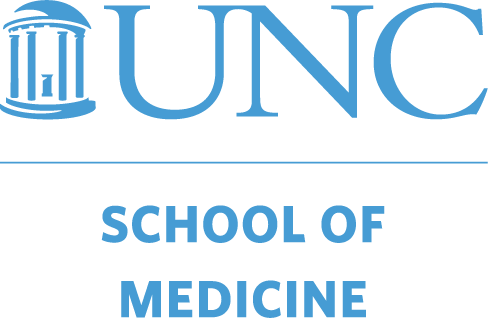 Basic Science Departments & Centers